Biology STAAR Review ActivitiesDay 1Category #1 Cell Structure and Processes (4.A, 4.B, 4.C)4.A compare and contrast prokaryotic and eukaryotic cells;4.B investigate and explain cellular processes, including homeostasis, energy conversions, transport of molecules, and synthesis of new molecules4.C compare the structures of viruses to cells, describe viral reproduction and describe the role of viruses in causing diseases such as human immunodeficiency virus (HIV) and influenza.4.A, 4.B, 4.C Critical Thinking QuestionsWrite answers in your notebook!!!!!!1.  What are the differences and similarities between prokaryotic and eukaryotic cells (4A)? 2.  How does the structure of the cell membrane relate to it’s function (4B)? 3.  How can you evaluate the movement of molecules across a biological membrane (4B)? 4.  Discuss how a cell maintains homeostasis (4B).5.  How does virus structure relate to function (4C)?6.  Explain how viruses reproduce, both cycles (4C).7.  Describe how some diseases are caused by viruses (4C)?4.A Graphic OrganizerCreate a Venn Diagram comparing prokaryotic and eukaryotic cells.  Include the following terms: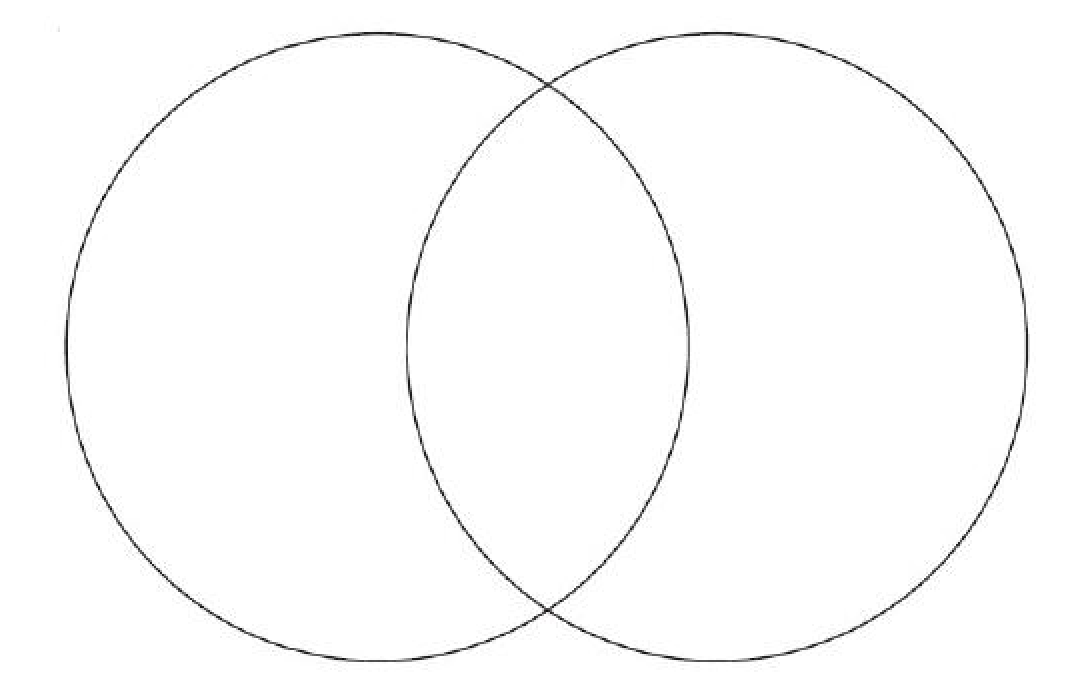 Word Banknucleic acids, nucleus, DNA, nuclear membrane, Cell membrane, Membrane bound organelles, Ribosomes, Mitosis, Binary Fission, Large, Small, RNA, Regulate the flow of nutrients and wasteHelpful links:http://www.invive.com/cells.htmlhttp://etap.org/demo/biology1/instruction3tutor.html4.C Graphic Organizer4.A4.B4.CInteractive QuizzesStructures and Organelleshttp://glencoe.mcgraw-hill.com/sites/0078802849/student_view0/unit2/chapter7/section3/self-check_quizzes-english.htmlCellular Transporthttp://glencoe.mcgraw-hill.com/sites/0078802849/student_view0/unit2/chapter7/section4/self-check_quizzes-english.htmlViruses and Bacteriahttp://www.braingle.com/trivia/17880/viruses-and-bacteria.htmlInteractive QuizzesProkaryote vs. Eukaryotehttp://www.proprofs.com/quiz-school/quizshow.php?title=prokaryotic-vs-eukaryotic-cells&q=6&next=n&sid=60489514Cellular Transporthttp://glencoe.mcgraw-hill.com/sites/0078802849/student_view0/unit2/chapter7/section4/self-check_quizzes-english.htmlViruses and Bacteriahttp://www.braingle.com/trivia/17880/viruses-and-bacteria.htmlGraphic OrganizersCreate a Venn Diagram comparing prokaryotic and eukaryotic cells.  See handoutCell Processes Matching-Match up titles to the appropriate descriptions of cell processes.http://www.biologycorner.com/worksheets/cell_membrane_images.htmlMake a graphic organizer that compares the structures of a virus and of a cell.See handoutVirtual LabsUnder What Conditions Do Cells Gain or Lose Water?http://www.glencoe.com/sites/common_assets/science/virtual_labs/LS03/LS03.htmlOsmosis and Diffusionhttp://content.bfwpub.com/webroot_pubcontent/Content/BCS_4/Bres1e/Activities/Exercise_5-Activity_3/resources/e5a3.htmlDiffusion and Osmosishttp://content.bfwpub.com/webroot_pubcontent/Content/BCS_4/Bres1e/Activities/Exercise_5-Activity_3a/Diffusion.htmlMaking Vaccineshttp://www.pbs.org/wgbh/nova/bioterror/vaccines.htmlVocabularyCell Structure and Function Flashcardshttp://quizlet.com/172368/chapter-7-cell-structure-and-function-flash-cards/Cell Structure and Function Flashcardshttp://quizlet.com/172368/chapter-7-cell-structure-and-function-flash-cards/Viruseshttp://quizlet.com/35592660/viruses-flash-cards/Video ClipsProkaryotic and Eukaryotic Cell Videohttp://www.youtube.com/watch?v=ruBAHiij4EAMembranes and Transport Videohttps://www.youtube.com/watch?v=dPKvHrD1eS4&edufilter=_2nXFUMaB1_cnY78uKT5qQViruseshttp://www.wimp.com/virusinvades/Viruses and CellsViruses and CellsViruses and CellsCharacteristicVirus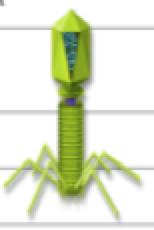 Cell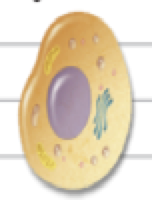 StructureDNA or RNA in capsidReproductionDivides on own; asexually or sexuallyGenetic CodeDNAGrowth and DevelopmentNoObtain and Use EnergyYesResponse to EnvironmentNoChange Over TimeYes